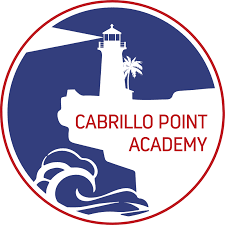 Cabrillo Point Academy DELAC Meeting Minutes April 14 @ 5:00 pmAttendeesJennifer CarreteRupi BoydAnna DydykinaLaura AvalosJenny FelicianoApproval of MinutesN/AOpen/Old Business N/ANew Business Rupi Boyd reviewed LCAP addendum and Title 1 PolicyAttendees were given opportunity for questions, feedback and input Click for LCAP Presentation Adjournment5:30 pm